Date: Wednesday, February 21, 2024
2:00 pm - 4:00 pmLocation: 121 East 7th Place, St. Paul MN 55101Meeting conducted via ZoomgovMOTION 003: Approve AgendaAction: Motion to approve the meeting agenda, was made by Hope Johnson, and seconded by Jen Foley, motion unanimously passed by roll call vote, with 10 in favor and 4 members absent. Total: Affirm – 10, 4 AbsentMOTION 004: Approve MinutesAction: Motion to approve the meeting minutes for October 11, 2023, was made by Dawn Bly, and seconded by Tammy Berberi, motion unanimously passed by roll call vote, with 10 in favor and 4 members absent. Total: Affirm – 10, 4 AbsentMOTION 005: Approve MinutesAction: Motion to approve the meeting minutes for December 9, 2023, was made by Dawn Bly, and seconded by Tammy Berberi, motion unanimously passed by roll call vote, with 10 in favor and 4 members absent. Total: Affirm – 10, 4 AbsentMOTION 006: Approve MinutesAction: Motion to approve the meeting minutes for January 8, 2024, was made by Dawn Bly, and seconded by Tammy Berberi, motion unanimously passed by roll call vote, with 10 in favor and 4 members absent. Total: Affirm – 10, 4 AbsentNameVoteNikki VillavicencioAbsentTed StampPresentTammy BerberiPresentQuinn NystromPresent (left 2:15pm return 2:33pm)Andy ChristensenPresentMyrna PetersonPresent Hope JohnsonPresentDave JohnsonAbsentTrent Dilks AbsentJen FoleyPresentDawn BlyPresentNimo AhmedPresentNicholas VolkmuthAbsentNameVoteNikki VillavicencioAbsentTed StampPresentTammy BerberiPresentQuinn NystromPresent (left 2:15pm return 2:33pm)Andy ChristensenPresentMyrna PetersonPresent Hope JohnsonPresentDave JohnsonAbsentTrent Dilks AbsentJen FoleyPresentDawn BlyPresentNimo AhmedPresentNicholas VolkmuthAbsentNameVoteNikki VillavicencioAbsentTed StampPresentTammy BerberiPresentQuinn NystromPresent (left 2:15pm return 2:33pm)Andy ChristensenPresentMyrna PetersonPresent Hope JohnsonPresentDave JohnsonAbsentTrent Dilks AbsentJen FoleyPresentDawn BlyPresentNimo AhmedPresentNicholas VolkmuthAbsentNameVoteNikki VillavicencioAbsentTed StampPresentTammy BerberiPresentQuinn NystromPresent (left 2:15pm return 2:33pm)Andy ChristensenPresentMyrna PetersonPresent Hope JohnsonPresentDave JohnsonAbsentTrent Dilks AbsentJen FoleyPresentDawn BlyPresentNimo AhmedPresentNicholas VolkmuthAbsent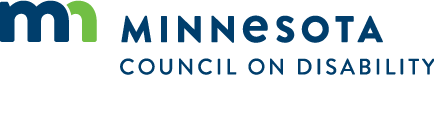 